Муниципальное автономное дошкольное образовательное учреждение городского округа Саранск «Детский сад №112» Кейс по ПДД/выступление из опыта работы/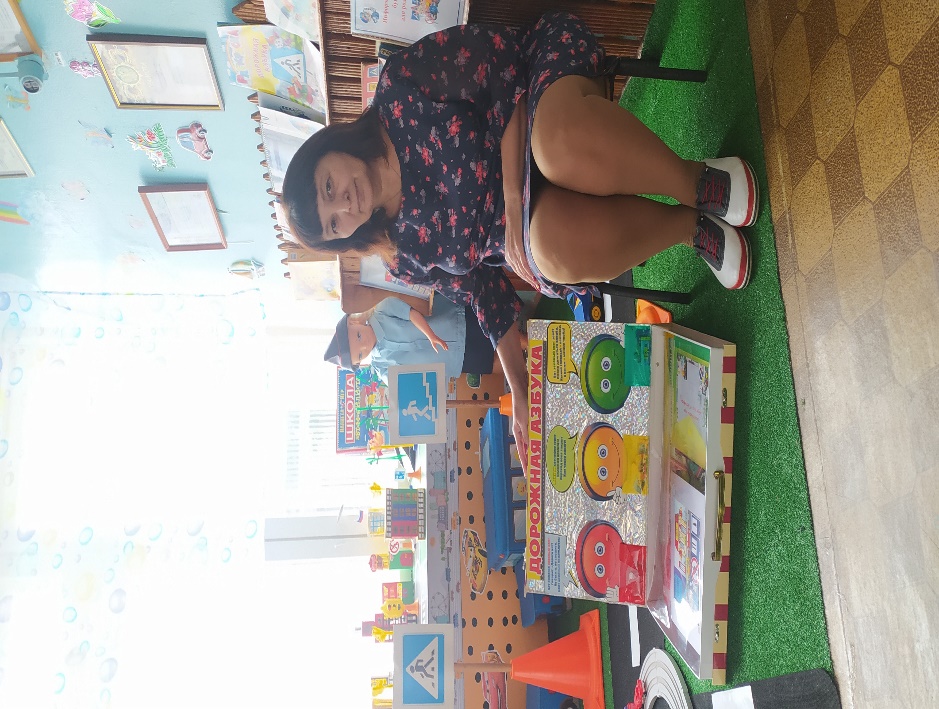 Подготовила:                                                                                               Надежкина Ирина АлександровнаСаранск   Чтобы научить детей правилам дорожной безопасности в интересной форме используют кейс-метод. Вместо скучного заучивания правил дети с помощью кейсов самостоятельно изучают опасные ситуации на дороге и решают, как надо действовать. В результате дошкольники не только быстро запоминают правила, но и начинают их осмысленно применять на практике без помощи взрослого.   Кейсы, которые используются для работы, должны отражать не абстрактные, а реальные жизненные ситуации.Кейс по ПДД может содержать комплект из картинок, фотографий, карточек, носителей аудио или видео информации. Также можно использовать книжки-малышки, раскраски, пазлы, настольно-печатные игры, тематические конструкторы.   Кейс-технологии можно использовать:Как составную часть образовательной ситуации познавательного или речевого цикла.Как форму работы в рамках совместной или самостоятельной деятельности.Как часть проекта по формированию безопасного поведения детей разной степени продолжительности.Восемь этапов работы с кейсами по ПДД:Разработать проблемную дорожную ситуацию.Оформить кейс-подбор материала.Показать кейс дошкольникам, дать им время ознакомиться с ним.Обсудить с детьми проблемную ситуацию.Предоставить дошкольникам время на самостоятельный поиск решения кейса.Поддерживать дискуссию.Выслшать/посмотреть/проверить/ решения детей.Подвести итоги.С детьми рекомендуют использовать практические кейсы, то есть те, которые отражают реальные жизненные ситуации.Кейсы-иллюстрации /посмотрите пожалуйста кейс и назовите что в нем лежит. Как вы думаете что можно сделать с этими картинками. Разложить картинки по кармашкам. В красный-запрещающие дорожные знаки, фото опасных дорожных ситуаций. В желтый-предупреждающие знаки, в зеленый- разрешающие.Кейсы вариации и догадки /научат ребенка распознавать возможную проблему и работать с вариантами развития событий/. Пример «Безопасность на дороге». Как вы считаете что могло случиться? Например мяч укатился на дорогу. Как должен правильно поступить ребенок, если он оказался в этой ситуации?/позвать на помощь взрослого/. А как можно было избежать этой ситуации, что не нужно было делать ребенку?/ не нужно было играть рядом с проезжей частью/.также в кейсе есть картинки, которые демонстрируют источники опасности. Работа с такими картинками интересна детям. Картинка побуждает детей рассмотреть предмет с разных сторон, выявить его опасные стороны.Кейс-игры:«Светофор»- в нем три вида кругов. Дети могут посмотреть на фото, совместить с цветами светофора и самостоятельно организовать игровую деятельность. Например, зеленый-ходьба по кругу, желтый-похлопай в ладоши, красный-стой.«Едет, летает, плавает»-в нем изображении машины, самолета, корабля. Задача детей исполнить имитационные движения и звуки по картинке. «Машина» -руки на «руле», имитационное движение езды на машине со звуком «ррр»; «самолет»- руки в стороны со звуком «ууу»; «корабль»-волнообразные движения руками с прерывистым звуком «у-у-у».Такие кейс-игры помогут дошкольникам в увлекательной форме закрепить правила дорожного движения, знания цветов светофора, видов транспорта.Кейсы можно сопроводить именными конвертами, куда воспитанники буду складывать свои достижения / например наклейки в виде светофора, дорожных знаков/. Детям можно вручить сертификат «Школа юного пешехода». Такие поощрения будут  стимулировать детей узнавать и запоминать ПДД.